23.09.2014Filmteractive Market 2014 – prizesThis year, our commissioners might have found choosing the final eight projects for the Filmteractive Market a really difficult task. There were over 70 interactive films, crossmedia and digital content projects  submitted to the competition and their authors come not only from Europe, but from all over the world, for instance USA, Brazil and Rwanda. The main prize of the Filmteractive Market 2014 will be founded by EVIO Poland, a company supporting the development of interactive television and providing services in the field of digital TV, Internet and telephony.Furthermore, special award for the best project coming from the Baltic Sea Region will be founded by The Northern Dimension Partnership on Culture (NDPC).The winners will be announced on the 25th of September in Łódź Film School.To learn more visit: http://filmteractive.eu/index.php 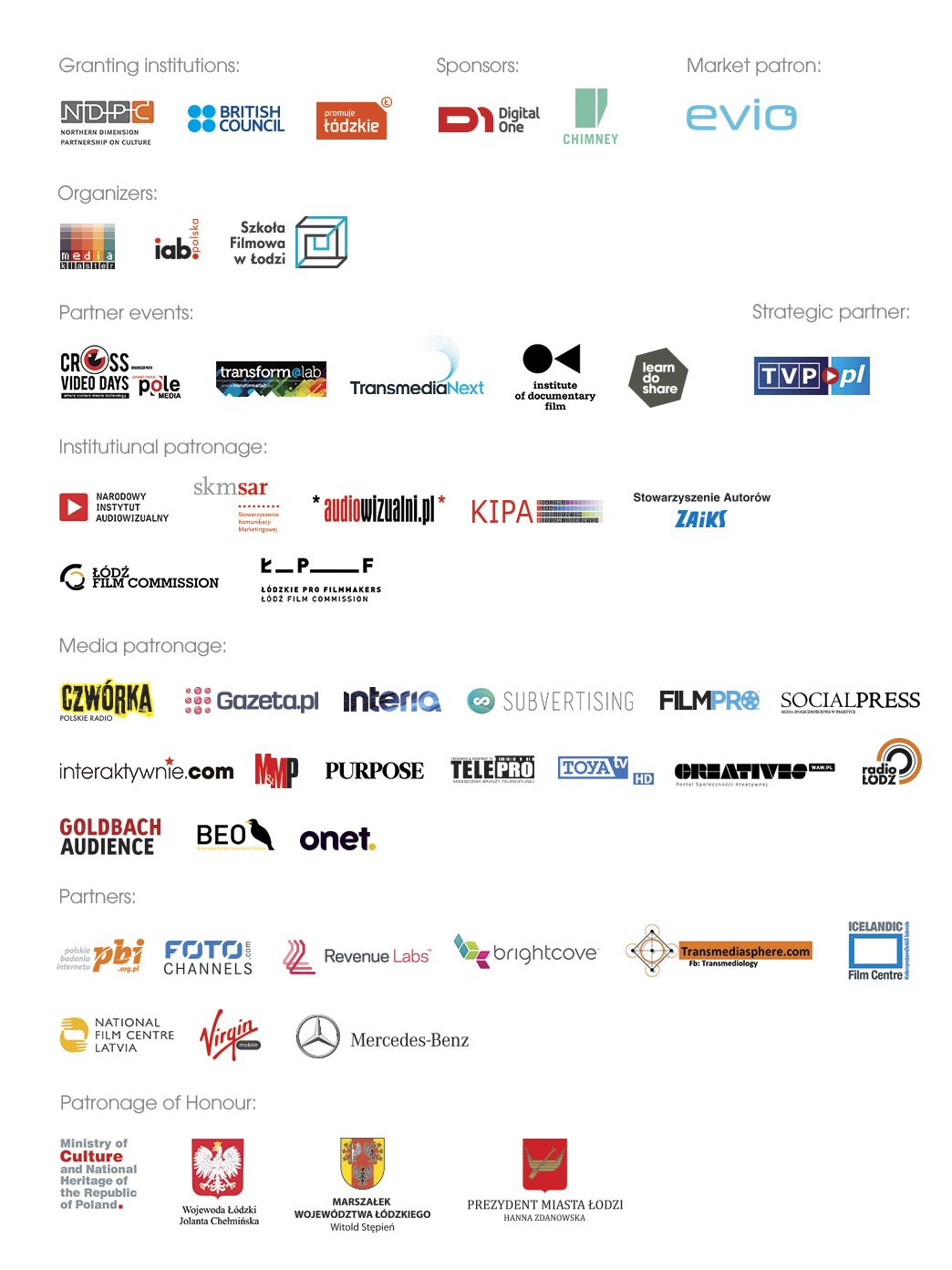 